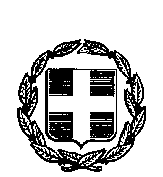 ΘΕΜΑ: Ανακοίνωση Κανονισμού Ξυλείας της Ε.Ε. 995/2010	Η Δ/νση Δασών Ημαθίας ανακοινώνει προς κάθε ενδιαφερόμενο, ότι τίθεται σε εφαρμογή ο Καν. Ε.Ε. 995/2010 «Κανονισμός Ξυλείας»  (European Union Timber Regulation – EUTR), που εκδόθηκε «για τη θέσπιση των υποχρεώσεων των φορέων εκμετάλλευσης που διαθέτουν ξυλεία και προϊόντα ξυλείας στην αγορά». Η έναρξη και οι διαδικασίες εφαρμογής του Καν.,  δημοσιεύτηκαν στην με αριθμό 1346227/5835/15 (ΦΕΚ 2872/τ. Β΄/29-12-2015) Κοινή Υπουργική Απόφαση.Σκοπός του Κανονισμού Ξυλείας της Ευρωπαϊκής Ένωσης είναι η καταπολέμηση του εμπορίου των παράνομων προϊόντων ξυλείας. Ο Κανονισμός απαγορεύει σε φορείς (παραγωγούς και εμπόρους) στην Ευρώπη, να διαθέτουν παράνομα υλοτομημένη ξυλεία και προϊόντα που προέρχονται από παράνομη ξυλεία στην αγορά της ΕΕ. Ως «νόμιμη» ξυλεία ορίζεται η ξυλεία που παράγεται σε συμμόρφωση με τους νόμους της χώρας όπου γίνεται η συγκομιδή της.Για την επίτευξη του σκοπού επιβάλλεται να εγγραφούν άμεσα σε Μητρώα, ανάλογα με την δραστηριότητά τους, όλα τα φυσικά ή νομικά πρόσωπα που ασχολούνται με την υλοτομία, την εισαγωγή, την διακίνηση καθώς και την εμπορία ξυλείας αλλά και των προϊόντων ξύλου. Τέτοιοι είναι οι Δασικοί Συν/σμοί, έμποροι καυσόξυλων, πέλετ και συναφών προϊόντων, έμποροι και εισαγωγείς ξυλείας καθώς και οποιοσδήποτε ασχολείται με την εκμετάλλευση και διάθεση ξύλου και προϊόντων ξυλείας. Διευκρινίζεται ότι δεν εμπίπτουν στο πεδίο εφαρμογής του κανονισμού ξυλείας τα ανακυκλωμένα προϊόντα, το τυπωμένο χαρτί όπως βιβλία περιοδικά και εφημερίδες, τα υλικά συσκευασίας που περιέχουν εμπορεύματα και χρησιμοποιούνται αποκλειστικά για την υποστήριξη – προστασία ή μεταφορά άλλου προϊόντος, μερικά προϊόντα από μπαμπού και ψάθα, η ξυλεία που αγοράζεται ή πωλείται από ιδιώτες για προσωπική τους χρήση κ.α.Τα Μητρώα αυτά θα δημιουργηθούν μετά από αίτηση των υπόχρεων και η καταληκτική ημερομηνία εγγραφής αυτών είναι η 28 Ιουνίου 2016. Οι αιτήσεις (υπάρχουν έντυπες και σε ηλεκτρονική μορφή) θα υποβληθούν στην Δ/νση Δασών Ημαθίας, όπου και θα τηρείται το μητρώο. Επισημαίνουμε ότι η εγγραφή είναι υποχρεωτική μέχρι την 28- Ιουνίου 2016. Σε περίπτωση μη εγγραφής ενός Φορέα Εκμετάλλευσης ή ενός Εμπόρου στα Μητρώα, ή μη υποβολής της απαιτούμενης για εγγραφή αίτησης, εντός της παραπάνω προθεσμίας, επιβάλλεται σε αυτόν διοικητικό πρόστιμο ύψους επτακοσίων (700) ευρώ, με απόφαση του Προϊσταμένου της Διεύθυνσης Δασών.Οι ενδιαφερόμενοι για αναλυτικές πληροφορίες και διευκρινήσεις, μπορούν να απευθύνονται στην Διεύθυνση Δασών Ημαθίας, Ίωνος 2 Βέροια, τηλ.: 2313309783, fax: 2331076247, email: tpdd-hma@damt.gov.gr.